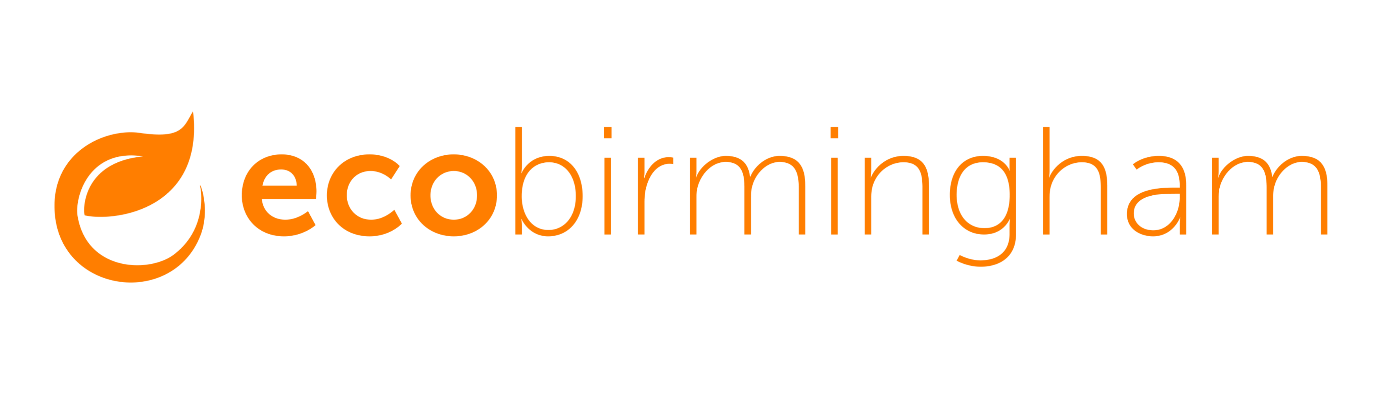 Role DescriptionRole title: ecobirmingham associate – Active Travel Location: Northfield Ecocentre, 53 Church Rd, Northfield, Birmingham B31 2LB and outdoor delivery points across the city.Hours of Work: Dependent upon your availability and the projects we have running. We are particularly interested in people who can assist us with delivering our activities outside office hours and at weekends across the city but we also have delivery during office hours.Reports to: Project CoordinatorRemuneration: These roles are paid at an agreed hourly rate to help our existing services deliver more activity and identify new opportunities. Reasonable expenses will also be reimbursed.Core Duties: We are looking for three roles to cover some of the duties below so do get in touch and let us know how you can help. Supporting our cycling team with the preparation and delivery of our Active Travel programme for children and adults. Helping to lead cycle rides and teach people to ride.Helping to maintain our cycles and/or assisting with teaching cycle maintenance.Assisting with administrative functions, monitoring, documenting and telling the story of the impact of our activities. This will include our Brum By Bike project and led-rides such as Heritage Week rides in September and developing our cycling routes across the 69 wards.Experience and Qualities needed:You will have any of the following qualifications: Ride Leader, Cycling Tutor, Cycle Maintenance unless supporting us administrativelyYou work well as part of a team but can also carry out individual practical tasksYou are passionate about helping people to reduce their reliance on car journeysYou may have some background or interest in teaching, workshop delivery, community work or cyclingYou may have some experience in social media and using cycling appsBe available at weekends, evenings and/or school holiday periodsInformationContact esther@ecobirmingham.com about the role.ApplicationApplications will be reviewed on a rolling basis. To apply, send a covering letter of no more than two sides to anne@ecobirmingham.com, setting out why you are interested in the role, how you meet the requirements of the position and the contact details of two referees.Any special conditions As this role involves direct contact with the children and young people you will be required to undergo a DBS record check.